اجيبي مستعينة بالله عن الأسئلة التاليةالسؤال الأول : أ - اختاري الإجابة الصحيحة ب- ضعي ( صح ) أمام العبارة الصحيحة ، ووضع ( خطأ ) أمام العبارة الخاطئة : السؤال الأول : أ - اختاري الإجابة الصحيحةرابط قناة المهارات الرقمية (الإبتدائية):https://t.me/haaseb4رابط قناة المهارات الرقمية (المتوسطة):https://t.me/haasebرابط قناة التقنية الرقمية (الثانوية):https://t.me/hasseb3رابط قناة مسار علوم الحاسب والهندسة:https://t.me/CSPathقنوات مجانية شاملة لكل ما يخصجميع مقررات المهارات الرقمية /  التقنية الرقميةالمملكة العربية السعودية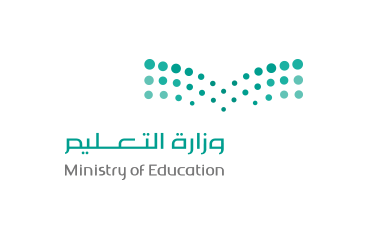 المادة : المهارات الرقمية  وزارة التعليمالصف : الثاني  متوسطإدارة التربية والتعليم  مكتب تعليم   متوسطة   اليوم : إدارة التربية والتعليم  مكتب تعليم   متوسطة   التاريخ :   /    / 1444 هـإدارة التربية والتعليم  مكتب تعليم   متوسطة   الزمن : ساعة ونصف الاختبار النهائي (عملي / تحريري )  للعام ١٤٤٤هـ الفصل الدراسي الثاني ( الدور الأول )الاختبار النهائي (عملي / تحريري )  للعام ١٤٤٤هـ الفصل الدراسي الثاني ( الدور الأول )الاختبار النهائي (عملي / تحريري )  للعام ١٤٤٤هـ الفصل الدراسي الثاني ( الدور الأول )الأسم : ........................................................... رقم الجلوس : ...................... الفصل : ...................................                              الأسم : ........................................................... رقم الجلوس : ...................... الفصل : ...................................                              الأسم : ........................................................... رقم الجلوس : ...................... الفصل : ...................................                              هي دالة تبدل جزءاً أو كامل النص في خلية بآخر جديد وفق نص محدد:هي دالة تبدل جزءاً أو كامل النص في خلية بآخر جديد وفق نص محدد:هي دالة تبدل جزءاً أو كامل النص في خلية بآخر جديد وفق نص محدد:هي دالة تبدل جزءاً أو كامل النص في خلية بآخر جديد وفق نص محدد:هي دالة تبدل جزءاً أو كامل النص في خلية بآخر جديد وفق نص محدد:هي دالة تبدل جزءاً أو كامل النص في خلية بآخر جديد وفق نص محدد:أSUBSTITUTEبleftجmidهي حلقة تستخدم لتكرار مجموعة من الأوامر لعدد ٍ محدد من المرات، ويكون عدد التكرارات محدداً في قيم دالة النطاق :هي حلقة تستخدم لتكرار مجموعة من الأوامر لعدد ٍ محدد من المرات، ويكون عدد التكرارات محدداً في قيم دالة النطاق :هي حلقة تستخدم لتكرار مجموعة من الأوامر لعدد ٍ محدد من المرات، ويكون عدد التكرارات محدداً في قيم دالة النطاق :هي حلقة تستخدم لتكرار مجموعة من الأوامر لعدد ٍ محدد من المرات، ويكون عدد التكرارات محدداً في قيم دالة النطاق :هي حلقة تستخدم لتكرار مجموعة من الأوامر لعدد ٍ محدد من المرات، ويكون عدد التكرارات محدداً في قيم دالة النطاق :هي حلقة تستخدم لتكرار مجموعة من الأوامر لعدد ٍ محدد من المرات، ويكون عدد التكرارات محدداً في قيم دالة النطاق :أForبInfinite loopجWhileيمكن انشاء مرجع مطلق لا يتغير عند نسخه أو عند استخدام التعبئة التلقائية وذلك عند إنشاء الصيغة باستخدام علامة :يمكن انشاء مرجع مطلق لا يتغير عند نسخه أو عند استخدام التعبئة التلقائية وذلك عند إنشاء الصيغة باستخدام علامة :يمكن انشاء مرجع مطلق لا يتغير عند نسخه أو عند استخدام التعبئة التلقائية وذلك عند إنشاء الصيغة باستخدام علامة :يمكن انشاء مرجع مطلق لا يتغير عند نسخه أو عند استخدام التعبئة التلقائية وذلك عند إنشاء الصيغة باستخدام علامة :يمكن انشاء مرجع مطلق لا يتغير عند نسخه أو عند استخدام التعبئة التلقائية وذلك عند إنشاء الصيغة باستخدام علامة :يمكن انشاء مرجع مطلق لا يتغير عند نسخه أو عند استخدام التعبئة التلقائية وذلك عند إنشاء الصيغة باستخدام علامة :أ$ب@ج%أي من رموز العمليات الحسابية الأساسية في مايكروسوفت إكسل التالية هو رمز الضرب : أي من رموز العمليات الحسابية الأساسية في مايكروسوفت إكسل التالية هو رمز الضرب : أي من رموز العمليات الحسابية الأساسية في مايكروسوفت إكسل التالية هو رمز الضرب : أي من رموز العمليات الحسابية الأساسية في مايكروسوفت إكسل التالية هو رمز الضرب : أي من رموز العمليات الحسابية الأساسية في مايكروسوفت إكسل التالية هو رمز الضرب : أي من رموز العمليات الحسابية الأساسية في مايكروسوفت إكسل التالية هو رمز الضرب : أ*ب^ج+الحلقة اللانهائية في البايثون تسمى ....... :الحلقة اللانهائية في البايثون تسمى ....... :الحلقة اللانهائية في البايثون تسمى ....... :الحلقة اللانهائية في البايثون تسمى ....... :الحلقة اللانهائية في البايثون تسمى ....... :الحلقة اللانهائية في البايثون تسمى ....... :أWhileبInputجForدالة نصية في إكسل وتقوم باستخراج عدداً من الحروف من منتصف النص في خلية :دالة نصية في إكسل وتقوم باستخراج عدداً من الحروف من منتصف النص في خلية :دالة نصية في إكسل وتقوم باستخراج عدداً من الحروف من منتصف النص في خلية :دالة نصية في إكسل وتقوم باستخراج عدداً من الحروف من منتصف النص في خلية :دالة نصية في إكسل وتقوم باستخراج عدداً من الحروف من منتصف النص في خلية :دالة نصية في إكسل وتقوم باستخراج عدداً من الحروف من منتصف النص في خلية :أدالة الوسطبدالة اليمينجدالة اليساارأي من رموز العمليات الحسابية األساسية في مايكروسوفت إكسل التالية هو رمز النسبة المئوية : أي من رموز العمليات الحسابية األساسية في مايكروسوفت إكسل التالية هو رمز النسبة المئوية : أي من رموز العمليات الحسابية األساسية في مايكروسوفت إكسل التالية هو رمز النسبة المئوية : أي من رموز العمليات الحسابية األساسية في مايكروسوفت إكسل التالية هو رمز النسبة المئوية : أي من رموز العمليات الحسابية األساسية في مايكروسوفت إكسل التالية هو رمز النسبة المئوية : أي من رموز العمليات الحسابية األساسية في مايكروسوفت إكسل التالية هو رمز النسبة المئوية : أ%ب^ج+من رسائل الخطأ في برنامج إكسل وتظهر عندما لا يمكن للصيغة أو الدالة العثور على البيانات المرجعية  :من رسائل الخطأ في برنامج إكسل وتظهر عندما لا يمكن للصيغة أو الدالة العثور على البيانات المرجعية  :من رسائل الخطأ في برنامج إكسل وتظهر عندما لا يمكن للصيغة أو الدالة العثور على البيانات المرجعية  :من رسائل الخطأ في برنامج إكسل وتظهر عندما لا يمكن للصيغة أو الدالة العثور على البيانات المرجعية  :من رسائل الخطأ في برنامج إكسل وتظهر عندما لا يمكن للصيغة أو الدالة العثور على البيانات المرجعية  :من رسائل الخطأ في برنامج إكسل وتظهر عندما لا يمكن للصيغة أو الدالة العثور على البيانات المرجعية  :أ#N/A!ب?NAME#ج!REF#من رسائل الخطأ في برنامج إكسل وتعني التحقق من طريقة كتابة الصيغة أو الخلايا التي تشير إليها :من رسائل الخطأ في برنامج إكسل وتعني التحقق من طريقة كتابة الصيغة أو الخلايا التي تشير إليها :من رسائل الخطأ في برنامج إكسل وتعني التحقق من طريقة كتابة الصيغة أو الخلايا التي تشير إليها :من رسائل الخطأ في برنامج إكسل وتعني التحقق من طريقة كتابة الصيغة أو الخلايا التي تشير إليها :من رسائل الخطأ في برنامج إكسل وتعني التحقق من طريقة كتابة الصيغة أو الخلايا التي تشير إليها :من رسائل الخطأ في برنامج إكسل وتعني التحقق من طريقة كتابة الصيغة أو الخلايا التي تشير إليها :أ!VALUE#ب?NAME#ج#####أي مما يلي هو ترتيب أولويات العمليات الحسابية الصحيحأي مما يلي هو ترتيب أولويات العمليات الحسابية الصحيحأي مما يلي هو ترتيب أولويات العمليات الحسابية الصحيحأي مما يلي هو ترتيب أولويات العمليات الحسابية الصحيحأي مما يلي هو ترتيب أولويات العمليات الحسابية الصحيحأي مما يلي هو ترتيب أولويات العمليات الحسابية الصحيحأالضرب والقسمة > الأقواس > الجمع والطرح > الأسسبالضرب والقسمة > الجمع والطرح > الأقواس > الأسسجالأقواس > الأسس > الضرب والقسمة > الجمع والطرحناتج العملية 2+(5*2)/2 ناتج العملية 2+(5*2)/2 ناتج العملية 2+(5*2)/2 ناتج العملية 2+(5*2)/2 ناتج العملية 2+(5*2)/2 ناتج العملية 2+(5*2)/2 أ2ب3ج7الدالة المقابلة للعملية الحسابية 2^3=الدالة المقابلة للعملية الحسابية 2^3=الدالة المقابلة للعملية الحسابية 2^3=الدالة المقابلة للعملية الحسابية 2^3=الدالة المقابلة للعملية الحسابية 2^3=الدالة المقابلة للعملية الحسابية 2^3=أPOWER(3  2)بPOWER(3*2)جPOWER(3;2)لتعريف دالة جديدة في بايثون نستخدم الكلمة الأساسية :لتعريف دالة جديدة في بايثون نستخدم الكلمة الأساسية :لتعريف دالة جديدة في بايثون نستخدم الكلمة الأساسية :لتعريف دالة جديدة في بايثون نستخدم الكلمة الأساسية :لتعريف دالة جديدة في بايثون نستخدم الكلمة الأساسية :لتعريف دالة جديدة في بايثون نستخدم الكلمة الأساسية :أforبinputجdefمجموعة من الأوامر التي يتم تجميعها في مكان واحد وإعطائها اسماً ، وتنفيذها من خلال استدعائهمجموعة من الأوامر التي يتم تجميعها في مكان واحد وإعطائها اسماً ، وتنفيذها من خلال استدعائهمجموعة من الأوامر التي يتم تجميعها في مكان واحد وإعطائها اسماً ، وتنفيذها من خلال استدعائهمجموعة من الأوامر التي يتم تجميعها في مكان واحد وإعطائها اسماً ، وتنفيذها من خلال استدعائهمجموعة من الأوامر التي يتم تجميعها في مكان واحد وإعطائها اسماً ، وتنفيذها من خلال استدعائهمجموعة من الأوامر التي يتم تجميعها في مكان واحد وإعطائها اسماً ، وتنفيذها من خلال استدعائهأالوسائطبالمتغيراتجالدالة تستخدم دالة النطاق لتحديد عدد مرات تنفيذ حلقةforتستخدم دالة النطاق لتحديد عدد مرات تنفيذ حلقةforتستخدم دالة النطاق لتحديد عدد مرات تنفيذ حلقةforتستخدم دالة النطاق لتحديد عدد مرات تنفيذ حلقةforتستخدم دالة النطاق لتحديد عدد مرات تنفيذ حلقةforتستخدم دالة النطاق لتحديد عدد مرات تنفيذ حلقةforأدالة الطباعة بدالة الإدخالجدالة النطاق range()تنهي عبارة الإيقاف  break الحلقة التي تحتوي عليها ، وينتقل البرنامج  الى السطر المتواجد بعد الحلقة اذا لم تترك مسافة بادئة في مقطعك البرمجي للحلقات فستتلقى رسالة خطأيدعم البايثون نوعين من الحلقات FOR   و  WHILE يعد مرجع الخلية عنواناً للخلية ويحدد موقعهافي برنامج مايكروسوفت إكسل يمكن حساب الصيغة باستخدام الأرقام.الحلقة المتداخلة تعني جملة حلقة داخل جملة حلقة أخرىالمرجع النسبي هو مرجع الخلية .لا يمكن استخدام البيانات النصية في مايكروسوفت إكسل .تُرجع دالة القوى نتيجة رقم مضروب في آخر  لا يمكنك إنشاء دوال جديدة خاصة بك في بايثون ...................هو أي عمل من أعمال الترهيب، أو العدوان، أو التحرش السلوكي من خلال أجهزة الاتصال بالانترنت:...................هو أي عمل من أعمال الترهيب، أو العدوان، أو التحرش السلوكي من خلال أجهزة الاتصال بالانترنت:...................هو أي عمل من أعمال الترهيب، أو العدوان، أو التحرش السلوكي من خلال أجهزة الاتصال بالانترنت:...................هو أي عمل من أعمال الترهيب، أو العدوان، أو التحرش السلوكي من خلال أجهزة الاتصال بالانترنت:...................هو أي عمل من أعمال الترهيب، أو العدوان، أو التحرش السلوكي من خلال أجهزة الاتصال بالانترنت:...................هو أي عمل من أعمال الترهيب، أو العدوان، أو التحرش السلوكي من خلال أجهزة الاتصال بالانترنت:أالاختراقبالتنمر الألكتروني جالتجسستحتوي على وحدات رقمية بت تشير الى المرسل والمستلم بالاضافة الى بروتكول الاتصال والحزمة: تحتوي على وحدات رقمية بت تشير الى المرسل والمستلم بالاضافة الى بروتكول الاتصال والحزمة: تحتوي على وحدات رقمية بت تشير الى المرسل والمستلم بالاضافة الى بروتكول الاتصال والحزمة: تحتوي على وحدات رقمية بت تشير الى المرسل والمستلم بالاضافة الى بروتكول الاتصال والحزمة: تحتوي على وحدات رقمية بت تشير الى المرسل والمستلم بالاضافة الى بروتكول الاتصال والحزمة: تحتوي على وحدات رقمية بت تشير الى المرسل والمستلم بالاضافة الى بروتكول الاتصال والحزمة: أالحمولةبرأس الحزمة جالذيل خادم مزود الانترنت يعمل على ........:خادم مزود الانترنت يعمل على ........:خادم مزود الانترنت يعمل على ........:خادم مزود الانترنت يعمل على ........:خادم مزود الانترنت يعمل على ........:خادم مزود الانترنت يعمل على ........:أيبحث عن البيانات  بإعادة توجيه الطلبات إلى خوادم الشبكة العنكبوتيةجلاشي مما سبق - المتغيرات التي يمكنك الاعلان عنها في الدالة تسمى .......... :- المتغيرات التي يمكنك الاعلان عنها في الدالة تسمى .......... :- المتغيرات التي يمكنك الاعلان عنها في الدالة تسمى .......... :- المتغيرات التي يمكنك الاعلان عنها في الدالة تسمى .......... :- المتغيرات التي يمكنك الاعلان عنها في الدالة تسمى .......... :- المتغيرات التي يمكنك الاعلان عنها في الدالة تسمى .......... :أالوسائط بالمتغيرات جالصيغبروتوكول يوفر اتصالاً آمناً بين حاسوبين في الشبطة العنكبوتية:بروتوكول يوفر اتصالاً آمناً بين حاسوبين في الشبطة العنكبوتية:بروتوكول يوفر اتصالاً آمناً بين حاسوبين في الشبطة العنكبوتية:بروتوكول يوفر اتصالاً آمناً بين حاسوبين في الشبطة العنكبوتية:بروتوكول يوفر اتصالاً آمناً بين حاسوبين في الشبطة العنكبوتية:بروتوكول يوفر اتصالاً آمناً بين حاسوبين في الشبطة العنكبوتية:أFTPبHTTPSجDNSعبارة عن خدمة شبكات اجتماعية ومدونات صغيرة تمكن مستخدميها من كتابة وارسال وقراءة الرسائل النصية القصيرة والمعروفة باسم التغريداتعبارة عن خدمة شبكات اجتماعية ومدونات صغيرة تمكن مستخدميها من كتابة وارسال وقراءة الرسائل النصية القصيرة والمعروفة باسم التغريداتعبارة عن خدمة شبكات اجتماعية ومدونات صغيرة تمكن مستخدميها من كتابة وارسال وقراءة الرسائل النصية القصيرة والمعروفة باسم التغريداتعبارة عن خدمة شبكات اجتماعية ومدونات صغيرة تمكن مستخدميها من كتابة وارسال وقراءة الرسائل النصية القصيرة والمعروفة باسم التغريداتعبارة عن خدمة شبكات اجتماعية ومدونات صغيرة تمكن مستخدميها من كتابة وارسال وقراءة الرسائل النصية القصيرة والمعروفة باسم التغريداتعبارة عن خدمة شبكات اجتماعية ومدونات صغيرة تمكن مستخدميها من كتابة وارسال وقراءة الرسائل النصية القصيرة والمعروفة باسم التغريداتأتويتربسناب شاتجانستغرام هي عقد تم إنشاؤه بواسطة مصممي البرامج فيما يتعلق باستخدامه وإعادة توزيعهي عقد تم إنشاؤه بواسطة مصممي البرامج فيما يتعلق باستخدامه وإعادة توزيعهي عقد تم إنشاؤه بواسطة مصممي البرامج فيما يتعلق باستخدامه وإعادة توزيعهي عقد تم إنشاؤه بواسطة مصممي البرامج فيما يتعلق باستخدامه وإعادة توزيعهي عقد تم إنشاؤه بواسطة مصممي البرامج فيما يتعلق باستخدامه وإعادة توزيعهي عقد تم إنشاؤه بواسطة مصممي البرامج فيما يتعلق باستخدامه وإعادة توزيعأرخصة البرمجيات بالانتحالجالهوية الرقمية يوفر أدوات تطوعية للسماح للمبدعين بإدارة حقوق النشر الخاصة بهميوفر أدوات تطوعية للسماح للمبدعين بإدارة حقوق النشر الخاصة بهميوفر أدوات تطوعية للسماح للمبدعين بإدارة حقوق النشر الخاصة بهميوفر أدوات تطوعية للسماح للمبدعين بإدارة حقوق النشر الخاصة بهميوفر أدوات تطوعية للسماح للمبدعين بإدارة حقوق النشر الخاصة بهميوفر أدوات تطوعية للسماح للمبدعين بإدارة حقوق النشر الخاصة بهمأ المشاع الأبداعي بالتنمر الألكترونيجالهوية الرقمية نسخ عمل شخص آخر و الأدعاء بأنه عملك هونسخ عمل شخص آخر و الأدعاء بأنه عملك هونسخ عمل شخص آخر و الأدعاء بأنه عملك هونسخ عمل شخص آخر و الأدعاء بأنه عملك هونسخ عمل شخص آخر و الأدعاء بأنه عملك هونسخ عمل شخص آخر و الأدعاء بأنه عملك هوأالانتحالبرخصة البرمجياتجالتنمر الألكترونيمن أنواع التنمر الالكترونيمن أنواع التنمر الالكترونيمن أنواع التنمر الالكترونيمن أنواع التنمر الالكترونيمن أنواع التنمر الالكترونيمن أنواع التنمر الالكترونيأأختراق الحسابات الشخصيةبنسب الحقوق لأصحابهاجاحترام صانعي المحتوى يستخدم البروتوكول FTP لنقل الملفات بين حواسيب الشبكةأي بيانات تحدد هوية شخص هي بيانات شخصية يجب عليك احترام قوانين الملكية الفكرية المواطنة الرقمية  هي طريقة لإعداد الطلبة لإساة استخدام التقنيات الرقمية أنت قادر على نسخ وبيع أي فيلم 